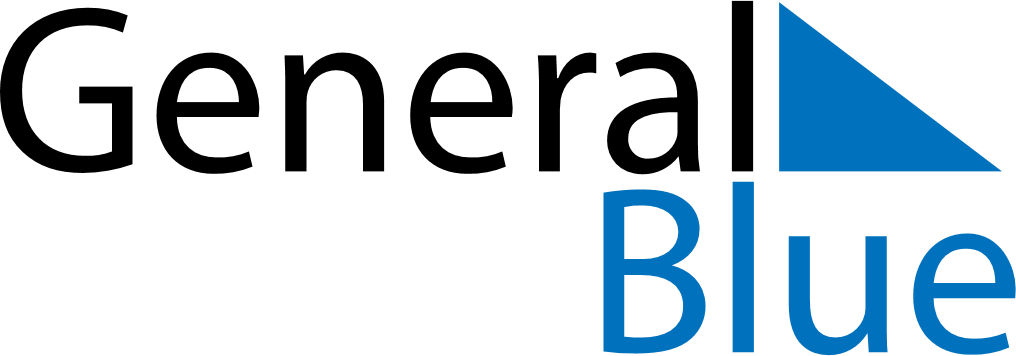 2025 – Q4Tanzania  2025 – Q4Tanzania  2025 – Q4Tanzania  2025 – Q4Tanzania  2025 – Q4Tanzania  2025 – Q4Tanzania  OctoberSundayMondayTuesdayWednesdayThursdayFridaySaturdayOctober1234October567891011October12131415161718October19202122232425October262728293031OctoberNovemberSundayMondayTuesdayWednesdayThursdayFridaySaturdayNovember1November2345678November9101112131415November16171819202122November23242526272829November30DecemberSundayMondayTuesdayWednesdayThursdayFridaySaturdayDecember123456December78910111213December14151617181920December21222324252627December28293031DecemberOct 14: Nyerere DayDec 9: Independence DayDec 25: Christmas DayDec 26: Christmas Day